Центр оценки квалификации в строительстве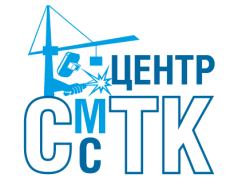 ЦОК-16.037_________________________________________________________________________________________________________________________________Тел./факс (8342 23-16-57, 23-35-81 E-mail: cokst. centrwbtc@gmail.comСайт: http://www.centr-smtk.ru/КОМПЛЕКТ ОЦЕНОЧНЫХ СРЕДСТВДЛЯ ПРОВЕДЕНИЯ ПРОФЕССИОНАЛЬНОГО ЭКЗАМЕНАСаранск 2018гI. ПАСПОРТ КОМПЛЕКТА ОЦЕНОЧНЫХ СРЕДСТВ1. Область применения1.1Комплект оценочных средств предназначен для оценки квалификации «Каменщик», уровень квалификации 31.2В качестве руководящего документа используется Профессиональный стандарт «Каменщик» (Приказ Минтруда РФ от 25 декабря 2014 года № 1150Н).1.3  Методология проведения теоретического этапа профессионального экзаменаОбщая информация по структуре комплекта оценочных средств:Количество заданий с выбором нескольких вариантов ответов:13Количество заданийс выбором одного варианта ответа: 32Количество заданий с открытым ответом: 0Количество заданий на установление соответствия: 0Количество заданий на установление последовательности: 0Время выполнения теоретического этапа экзамена: 1,5 часа 1.4. Методология проведения  практического этапа профессионального экзамена1.4. Материально-техническое обеспечение оценочных мероприятийДля проведения теоретической части экзамена необходим персональный компьютер с выходом в сеть Интернет. Строительная площадка  для выполнения каменных  работ в реальных условиях.Строительные  материалы, комплект инструментов, средства индивидуальной защиты (защитная обувь, перчатки, респиратор, защитные очки).2.Теоретический этап профессионального экзамена2.1 Оценочные средства для теоретического этапа профессионального экзамена1.1.Задания №1-13 с выбором нескольких вариантов ответа1.2.Задания №14-45 с выбором одного варианта ответа.Правила обработки результатов и принятия решения о допуске (отказе в допуске) к практическому этапу экзамена:Решение о допуске к сдаче практической части принимается на основании определения итогового балла, который должен составлять не менее 75% из 100% , что составляет 38 баллов из 50 максимально возможных.                                                                 (подпись)                                                          (ФИО)Количество / %  правильных ответов ____________________________________________________________________Вывод квалификационной комиссии:  ___________________________________                                                                                                             проверку теоретических знаний прошел/ не прошел,____________________________________________________________________                                                   к практическому этапу допущен/ не допущен.____________________________________________________________________3. Практический этап профессионального экзамена3.1 Задание на выполнение трудовых действий в реальных условияхПРАКТИЧЕСКОЕ ЗАДАНИЕ № 1 Трудовая функция: 3.3.2 Кладка и ремонт стен и каменных конструкций средней сложности Трудовое действие (действия): Кладка стен средней сложности из кирпича и мелких блоков под штукатурку.Практическое задание №1:Выполнить кирпичную кладку элемента стены по размерам согласно чертежа (рисунок 1 – выкопировка из плана) с применением модульного кирпича 250х120х88мм, объем кладки 1м3. Толщина вертикальных и горизонтальных швов 10 мм. Общая длина кладки стены должна составить 4535 мм. Принять кирпич (в пакетах) и раствор (в ящике) с помощью крана. Организовать рабочее место, произвести разметку согласно чертежа, уложить базальтовый утеплитель и произвести армирование кирпичной кладки сеткой. 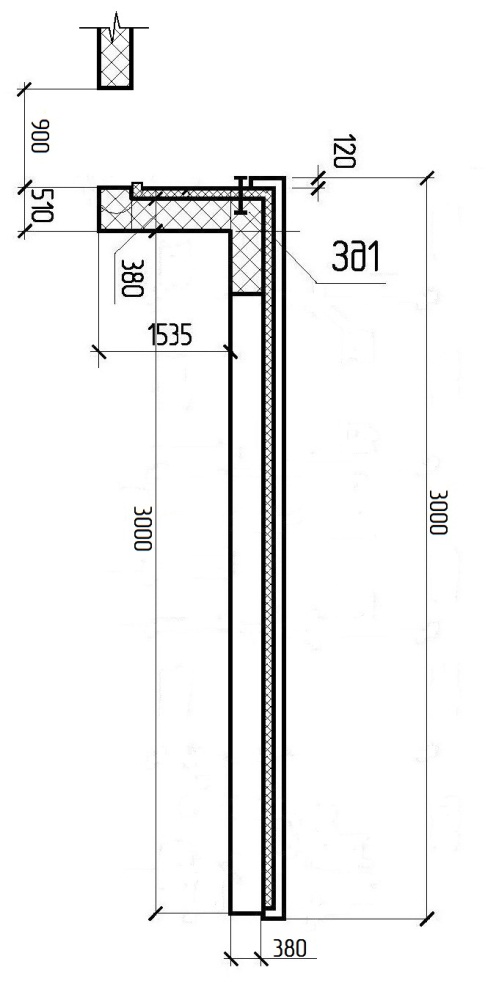 Рисунок 1 – План кирпичной кладки  Условия выполнения задания1. Место  выполнения задания: Строительная площадка (уровень 3 этажа)с  жёстким основанием –  бетон. 2. Максимальное время выполнения задания: 5 часов3. Вы можете воспользоваться: материалом, оборудованием и инструментом: Материалы:кирпич модульный 250х120х88 — 310 шт.раствор для кладки (цементно-песчаный) –0,3м³ Сетка кладочная Инструмент, оборудование:лопата совковая -1 шт.щётка -1 шт.ведро для мусора 15 л -1 шт.совок -1 шт.кельма 180 мм -1 шт. -кельма 150 м -1 шт.молоток-кирочка -1 шт.рулетка 5 м -1 шт. складной метр 2 м -1 шт.шнур-отвес -1 шт.строительный карандаш - 1 шт.строительный маркер - 1 шт.уровень пузырьковый 800 мм -1 шт.нож строительный - 1 шт.комбинезон - 1 шт.ботинки с металлическим носком  1 паракаска строительная -1 шт.очки защитные -1 шт.наушники (беруши) -1  шт.респиратор -1 шт. Допускается применение сертифицированных средств измерения, включая лазерную и цифровую технику. Допускается использование во время практического экзамена любых источников информации, включая интернет.Критерии оценки практического  этапа конкурса3.3 Оценочный лист  выполнения  трудовой деятельности каменщикаПоложительное решение о соответствии квалификации соискателя положениям профессионального стандарта в части трудовой функции «Кладка и ремонт стен и каменных конструкций средней сложности»  принимается по всем критериям 75 и выше.Результаты проверки составили ____________________________Наименование профессионального стандарта:КаменщикПриказ Минтруда РФ от 25 декабря 2014г.  № 1150ННаименование квалификации:Каменщик, 3 уровень квалификацииРеестровый номер ПК:16.048-01Код и наименование соответствующей трудовой функции: С/02.3 Кладка и ремонт стен и каменных конструкций средней сложностиФ.И.О. СоискателяДата ПЭ Предмет оценкиКритерии оценки № задания123Знания требований охраны труда при нахождении на строительной площадке, пожарной безопасности, электробезопасности и безопасности при ведении работ по каменной кладке1 балл (2 правильных ответа)0,5 балла (1 правильный ответ)0 баллов (0 правильных ответов)1Знания требований охраны труда при нахождении на строительной площадке, пожарной безопасности, электробезопасности и безопасности при ведении работ по каменной кладке2 балл (4 правильных ответа)1,5 балла (3 правильных ответа)1 балл (2 правильных ответа)0,5 балла (1 правильный ответ)0 баллов (0 правильных ответов)2Знания требований охраны труда при нахождении на строительной площадке, пожарной безопасности, электробезопасности и безопасности при ведении работ по каменной кладке1 балл (2 правильных ответа)0,5 балла (1 правильный ответ)0 баллов (0 правильных ответов)8Знания требований охраны труда при нахождении на строительной площадке, пожарной безопасности, электробезопасности и безопасности при ведении работ по каменной кладке1 балл (2 правильных ответа)0,5 балла (1 правильный ответ)0 баллов (0 правильных ответов)9Знания требований охраны труда при нахождении на строительной площадке, пожарной безопасности, электробезопасности и безопасности при ведении работ по каменной кладке1 балл (правильный ответ)0 баллов (неправильный ответ)15Знания требований охраны труда при нахождении на строительной площадке, пожарной безопасности, электробезопасности и безопасности при ведении работ по каменной кладке1 балл (правильный ответ)0 баллов (неправильный ответ)16Знания требований охраны труда при нахождении на строительной площадке, пожарной безопасности, электробезопасности и безопасности при ведении работ по каменной кладке1 балл (правильный ответ)0 баллов (неправильный ответ)18Знания требований охраны труда при нахождении на строительной площадке, пожарной безопасности, электробезопасности и безопасности при ведении работ по каменной кладке1 балл (правильный ответ)0 баллов (неправильный ответ)19Знания требований охраны труда при нахождении на строительной площадке, пожарной безопасности, электробезопасности и безопасности при ведении работ по каменной кладке1 балл (правильный ответ)0 баллов (неправильный ответ)39Знания требований охраны труда при нахождении на строительной площадке, пожарной безопасности, электробезопасности и безопасности при ведении работ по каменной кладке1 балл (правильный ответ)0 баллов (неправильный ответ)40Знания требований охраны труда при нахождении на строительной площадке, пожарной безопасности, электробезопасности и безопасности при ведении работ по каменной кладке1 балл (правильный ответ)0 баллов (неправильный ответ)42Знания правил оказания первой помощи пострадавшему при несчастном случае на производстве1 балл (2 правильных ответа)0,5 балла (1 правильный ответ)0 баллов (0 правильных ответов)3Знания правил оказания первой помощи пострадавшему при несчастном случае на производстве2 балла (4 правильных ответа)1,5 балла (3 правильных ответа)1 балл (2 правильных ответа)0,5 балла (1 правильный ответ)0 баллов (0 правильных ответов)4Знание правил чтения рабочих чертежей, терминологии1 балл (правильный ответ)0 баллов (неправильный ответ)20Знание правил чтения рабочих чертежей, терминологии1 балл (правильный ответ)0 баллов (неправильный ответ)23Знание материалов, используемых при выполнении каменной кладки и инструмента1 балл (4 правильных ответа)0,75 балла (3 правильных ответа)0,5 балла (2 правильных ответа)0,25 балла (1 правильный ответ)0 баллов (0 правильных ответов)5Знание материалов, используемых при выполнении каменной кладки и инструмента1,5 балл (3 правильных ответа)1 балл (2 правильных ответа)0,5 баллов (1 правильный ответ)0 баллов (0 правильных ответов)11Знание материалов, используемых при выполнении каменной кладки и инструмента1 балл (правильный ответ)0 баллов (неправильный ответ)14Знание материалов, используемых при выполнении каменной кладки и инструмента1 балл (правильный ответ)0 баллов (неправильный ответ)22Знание материалов, используемых при выполнении каменной кладки и инструмента1 балл (правильный ответ)0 баллов (неправильный ответ)24Знание материалов, используемых при выполнении каменной кладки и инструмента1 балл (правильный ответ)0 баллов (неправильный ответ)25Знание материалов, используемых при выполнении каменной кладки и инструмента1 балл (правильный ответ)0 баллов (неправильный ответ)26Знание материалов, используемых при выполнении каменной кладки и инструмента1 балл (правильный ответ)0 баллов (неправильный ответ)29Знание материалов, используемых при выполнении каменной кладки и инструмента1 балл (правильный ответ)0 баллов (неправильный ответ)32Знание материалов, используемых при выполнении каменной кладки и инструмента1 балл (правильный ответ)0 баллов (неправильный ответ)33Знание материалов, используемых при выполнении каменной кладки и инструмента1 балл (правильный ответ)0 баллов (неправильный ответ)34Знание технологии работ по производству каменной кладки1 балл (2 правильных ответа)0,5 балла (1 правильный ответ)0 баллов (0 правильных ответов)6Знание технологии работ по производству каменной кладки1 балл (2 правильных ответа)0,5 балла (1 правильный ответ)0 баллов (0 правильных ответов)8Знание технологии работ по производству каменной кладки1 балл (2 правильных ответа)0,5 балла (1 правильный ответ)0 баллов (0 правильных ответов)10Знание технологии работ по производству каменной кладки1,5 балл (3 правильных ответа)1 балл (2 правильных ответа)0,5 баллов (1 правильный ответ)0 баллов (0 правильных ответов)12Знание технологии работ по производству каменной кладки1 балл (2 правильных ответа)0,5 баллов (1 правильный ответ)0 баллов (0 правильных ответов)13Знание технологии работ по производству каменной кладки1 балл (правильный ответ)0 баллов (неправильный ответ)17Знание технологии работ по производству каменной кладки1 балл (правильный ответ)0 баллов (неправильный ответ)21Знание технологии работ по производству каменной кладки1 балл (правильный ответ)0 баллов (неправильный ответ)27Знание технологии работ по производству каменной кладки1 балл (правильный ответ)0 баллов (неправильный ответ)28Знание технологии работ по производству каменной кладки1 балл (правильный ответ)0 баллов (неправильный ответ)31Знание технологии работ по производству каменной кладки1 балл (правильный ответ)0 баллов (неправильный ответ)36Знание технологии работ по производству каменной кладки1 балл (правильный ответ)0 баллов (неправильный ответ)37Знание технологии работ по производству каменной кладки1 балл (правильный ответ)0 баллов (неправильный ответ)38Знание технологии работ по производству каменной кладки1 балл (правильный ответ)0 баллов (неправильный ответ)41Знание требований к качеству и точности выполнения работ по производству каменной кладки2,5балла (5 правильных ответа)2 балла (4 правильных ответа)1,5 балла (3 правильных ответа)1 балл (2 правильный ответ)0,5 балла (1 правильный ответ)0 баллов (0 правильных ответов)7Знание требований к качеству и точности выполнения работ по производству каменной кладки1 балл (правильный ответ)0 баллов (неправильный ответ)35Знание требований к качеству и точности выполнения работ по производству каменной кладки1 балл (правильный ответ)0 баллов (неправильный ответ)43Знание требований к качеству и точности выполнения работ по производству каменной кладки1 балл (правильный ответ)0 баллов (неправильный ответ)44Знание требований к качеству и точности выполнения работ по производству каменной кладки1 балл (правильный ответ)0 баллов (неправильный ответ)45Предмет оценкиКритерии оценкиТип и количество заданий123Кладка и ремонт каменных конструкций средней сложности Соответствие:1. Технологии выполнения работ требованиям:СП 70.13330.2012 Несущие и ограждающие конструкции.СП 15.13330.2012 "СНиП II-22-81* Каменные и армокаменные конструкции"Типовые технологические карты на каменные работы.2. Качества применяемого материалатребованиям:ГОСТ 530-07 Кирпич и камень керамические. Общие технические условия.ГОСТ 28013-98 Растворы строительные. Общие технические условия.3. Качество выполненных каменных работ требованиям: СП 70.13330.2012 Несущие и ограждающие конструкции;СП 15.13330.2012. СНиП-22-81*. Каменные и армокаменные конструкции.4. Соблюдение требований безопасности и охраны труда и противопожарной безопасности требованиям:Приказ Минтруда России от 01.06.2015 N 336н "Об утверждении Правил по охране труда в строительстве";ТИ РО-012-2003 Типовая инструкции по охране каменщиков.5.Рациональная организация рабочего места и культура производства:Практическое задание-1 (реальные условия)Предмет оценкиЗадание, № п/пВарианты ответовНомер правильного ответаЗнания требований охраны труда при нахождении на строительной площадке, пожарной безопасности, электробезопасности и безопасности при ведении работ по каменной кладке1. Какими приспособлениями должен пользоваться каменщик при спуске в котлованы и траншеи?1. стремянки2. распорки креплений 3. приставные лестницыЗнания требований охраны труда при нахождении на строительной площадке, пожарной безопасности, электробезопасности и безопасности при ведении работ по каменной кладке2. Какие действия запрещено выполнять при работе с лесов и подмостей?1. работать с непроверенных лесов и подмостей2. работать с настилов, уложенных на опоры из кирпича или бочек3. работать с лесов и подмостей, выполненных из досок толщиной менее 50мм4. перегружать леса и подмости арматурой и другими материалами5. работать с настилов, уложенных на опоры из стоек6. сбрасывать с высоты инструмент, обрезки металла и какие-либо предметыЗнания правил оказания первой помощи пострадавшему при несчастном случае на производстве3. Какую первую помощь нужно оказать пострадавшему при переломах и вывихах? 1. обеспечить спокойное и наиболее удобное положение для поврежденной конечности2. обработать место перелома йодом3. наложить жгут на поврежденную конечность 4. вызвать врачаЗнания правил оказания первой помощи пострадавшему при несчастном случае на производстве4. Какие действия НЕЛЬЗЯ выполнять при оказании первой помощи при получении ранений на строительной площадке?1. промывать рану водой или каким-либо лекарственным веществом2. заматывать рану изоляционной лентой3. перевязывать рану4. обращаться к врачу5. удалять из раны сгустки крови6. засыпать рану порошками и покрывать мазями7. мыть руки с мыломЗнание материалов, используемых при выполнении каменной кладки и инструмента5. От каких параметров зависит прочность кладки?1. вид каменных материалов2. вид раствора и его толщины3. качество кладки4. соблюдение правил резки (колки) камней 5. сила горизонтальных нагрузокЗнание технологии работ по производству каменной кладки6. Каким образом разрешается выполнять расшивку швов наружной версты?1. с наружных лесов2. с перекрытия или подмостей после укладки каждого ряда3. с перекрытия или подмостей4. со стены, убедившись в прочности кладки Знание требований к качеству и точности выполнения работ по производству каменной кладки7. Отметьте, что из перечисленного является браком?1. превышение толщины горизонтальных швов больше 2. неполное заполнение вертикальных швов3. заполнение вертикальных швов заливкой4. выполнение ложкового ряда первым в кирпичной кладке5. выполнение тычкового ряда первым в кирпичной кладке6. совпадение в одном ряду вертикальных швов в наружной, внутренней вёрстах и в забуткеЗнания требований охраны труда при нахождении на строительной площадке, пожарной безопасности, электробезопасности и безопасности при ведении работ по каменной кладке8. При кладке каких конструкций каменщики обязаны осуществлять крепление предохранительного пояса?1. карнизов2. парапетов3. наружных стен4. арочных конструкций5. стенЗнания требований охраны труда при нахождении на строительной площадке, пожарной безопасности, электробезопасности и безопасности при ведении работ по каменной кладке9. Каким образом в соответствии с требованиями безопасности должна осуществляться работа с электроинструментом, имеющим вращающиеся части? 1. в нитяных перчатках2. в рукавицах3. голыми руками4. в кожаных рукавицахЗнание технологии работ по производству каменной кладки10. Каким образом выполняют облицовочные работы с применением кирпича, имеющим разные размеры с кирпичом внутренней части стены? 1. выполняют кладку внутренней части стены и затем выполняют кладку облицовочной версты в полкирпича2. выполняют облицовочную версту: первый ряд тычковый, затем три ряда ложковых; внутреннюю часть выкладывают в четыре ряда по перевязочному тычковому ряду.3. при разной высоте камней складывают стопки из сухого обычного и облицовочного кирпича примерно одинаковой высоты и определяют количество слоёв по высоте, затем ведут кладку с перевязкой, регулируя разное количество рядов толщиной швов4. выполняют кладку облицовочной версты только из кирпичей одинаковой высоты с кирпичами внутренней части стеныЗнание материалов, используемых при выполнении каменной кладки и инструмента11. Какой инструмент применяется при разборке кирпичной кладки?1. шлямбур2. скарпель3. лом4. специальные клиньяЗнание технологии работ по производству каменной кладки12. Каким образом выполняют швы наружной версты при кладке стен облегчённых конструкций?1. с вогнутой расшивкой2. на «тёплом» растворе3. впустошовку4. с полным заполнением раствором горизонтальных швовЗнание технологии работ по производству каменной кладки13. Каким инструментом можно производить рубку кирпича?1. Зубило2. Болгарка3. Молоткок-кирочка4. КельмойПредмет оценкиЗадание, № п/пВарианты ответовНомер правильного ответаЗнание материалов, используемых при выполнении каменной кладки и инструмента14. Какой раствор является слабым при выборе способа разборки каменной кладки?1. известковый2. цементно-известковый3. гипсовый4. глиняныйЗнания требований охраны труда при нахождении на строительной площадке, пожарной безопасности, электробезопасности и безопасности при ведении работ по каменной кладке15. Какая специальная обувь должна быть у каменщика?1. прочные рабочие ботинки2.любая прочная удобная обувь3. высокие рабочие сапоги (русские)4. прочные ботинки с металлическим усилителем носкаЗнания требований охраны труда при нахождении на строительной площадке, пожарной безопасности, электробезопасности и безопасности при ведении работ по каменной кладке16. При какой отрицательной температуре запрещается выполнение каменных работ?1. -30ºС2. -25ºС3. - 15ºС при сильном ветре4. - 15ºС при сильном снегопадеЗнание технологии работ по производству каменной кладки17. Где следует размещать поддоны с кирпичом при кладке стен с проёмами?1. в удобном для каменщика месте2. напротив простенков3. напротив проёмовЗнания требований охраны труда при нахождении на строительной площадке, пожарной безопасности, электробезопасности и безопасности при ведении работ по каменной кладке18. Что должен сделать каменщик при возникновении несчастного случая на строительной площадке?1. Оказать первую помощь пострадавшему2. Сообщить руководству и вызвать скорую помощь3. Оказать первую помощь пострадавшему и сообщить руководству4. Вызвать товарищей на помощьЗнания требований охраны труда при нахождении на строительной площадке, пожарной безопасности, электробезопасности и безопасности при ведении работ по каменной кладке19. Где следует располагать материалы для кладки фундаментов за пределами призмы обрушения? 1. в любом месте за пределами котлована2. на расстоянии  от бровки откоса3. на расстоянии  от бровки откоса4. у бровки откосаЗнание правил чтения рабочих чертежей, терминологии20. Выберите правильную формулировку термину «Каменная кладка»1. Строительная конструкция из природных или искусственных камней уложенных на растворе по определённым правилам2. Конструкция из кирпичей уложенных в определённом порядке3. Конструкция стены из природных камней или кирпича, выполненная в заданных размерах4. Конструкция здания, выполненная из кирпичаЗнание технологии работ по производству каменной кладки21. Какое правило является основным при выполнении каменной кладки?1. Смещение вертикальных швов соседних рядах2. Использование только целых кирпичей 3. Полное заполнение вертикальных и горизонтальных швов раствором4. Выполнение кладки камней горизонтальными рядами со смещением вертикальных швов в соседних рядахЗнание материалов, используемых при выполнении каменной кладки и инструмента22. Из каких материалов выполняется каменная кладка? 1. натуральных камней определённого размера и формы2. натуральных и искусственных камней3. кирпичей определенной прочности и формы4. натуральных и искусственных камней определённых размеров, формы и прочностиЗнание правил чтения рабочих чертежей, терминологии23. Что означает термин «верста» в технологии выполнения каменных работ?1. Мера длины для измерения расстояния между населёнными пунктами2. Горизонтальный наружный или внутренний ряд натуральных или искусственных камней стены3. Горизонтальный ряд кирпичей4. Старинная мера длиныЗнание материалов, используемых при выполнении каменной кладки и инструмента24. Что такое марка раствора?1. Обозначение вяжущего материала.2. Обозначения количества вяжущего в растворе3. Обозначение прочности отвердевшего раствора на сжатие4. Обозначение вязкости раствораЗнание материалов, используемых при выполнении каменной кладки и инструмента25. Какая марка раствора применяется при каменной кладке стен I степени долговечности и влажности > 75%?1. 202. 303. 504. 100Знание материалов, используемых при выполнении каменной кладки и инструмента26. Укажите состав цементно-известкового кладочного раствора в объёмной дозировке (цемент, известь, песок) при марке раствора 50 и марке цемента 2001. 1:0,2:0,52. 1:0,1:2,5. 3. 1:0,1:0,541:0,2:0,5Знание технологии работ по производству каменной кладки27. Можно ли «подмолаживать» начавший твердеть кладочный добавлением воды?1. Да2. Да, если добавить ещё вяжущее3. Нет4. Да, если температура раствора выше + 10ºСЗнание технологии работ по производству каменной кладки28. На что влияет осаживание камней при выполнении кладки?1. полное заполнение вертикальных швов2. прочность кладки3. ни на что не влияет4. на расшивку шваЗнание материалов, используемых при выполнении каменной кладки и инструмента29. Что такое поризованная керамика?1. кирпичи со сквозными отверстиями2. мелкие газобетонные блоки3. керамические камни увеличенных размеров с отверстиями вертикальными по отношению к постели, при обжиге которых в состав смеси вводились опилки4. керамические камни увеличенных размеров с отверстиями вертикальными по отношению к постели, при обжиге которых в состав смеси вводились опилкиЗнание технологии работ по производству каменной кладки30. При какой температуре допускается выполнять каменную кладку?1. не ниже -10º С2. не ниже 0º С3. не ниже +5ºС4. до -5ºС при подогреве кирпичаЗнание технологии работ по производству каменной кладки31. Можно ли выполнять кладку на обледеневшую (заснеженную) поверхность?1. да, если ожидается оттепель2. да, если температура воздуха выше +10°С3. нет4. да, если нагреть раствор выше 20ºСЗнание материалов, используемых при выполнении каменной кладки и инструмента32. Какие размеры имеет кирпич нормальной формы?1. 240х120х602. 250х120х653. 250х100х504. 260х140х60Знание материалов, используемых при выполнении каменной кладки и инструмента33. Что такое клинкерный кирпич?1. разноцветный и разноформатный глиняный кирпич для декоративных целей2. кирпич для использования в сильно агрессивной среде3. кирпич, имеющий высокую прочность, низкоеводопоглощение и способность работать в сильно агрессивной среде 4. кирпич из натурального камня для декоративных целейЗнание материалов, используемых при выполнении каменной кладки и инструмента34. Маркировка какого из перечисленных материалов обозначается «КР» ?1. камня2. кирпича3. клинкера4. пустотного кирпича Знание требований к качеству и точности выполнения работ по производству каменной кладки35. Какие допускаются отклонения кирпича по длине от номинальных размеров?1. ± 2. ± 3. ± 4. ± Знание технологии работ по производству каменной кладки36. Какая максимальная нагрузка допускается на  железобетонного перекрытия?1. 2. 3. 4. Знание технологии работ по производству каменной кладки37. Что означает для крановщика сигнал такелажника подъём вытянутой руки из вертикального положения вверх с раскрытой вверх ладонью?1. Поднятие груза2. Поднять стрелу3. Остановить подъём4. Продолжить подъём с небольшой скоростьюЗнание технологии работ по производству каменной кладки38. Какая высота является минимальной для подъёма груза при необходимости его горизонтального перемещения?1. минимальная, чтобы груз не задел препятствие2. 3. , чтобы такелажник мог хорошо видеть препятствия4. Знания требований охраны труда при нахождении на строительной площадке, пожарной безопасности, электробезопасности и безопасности при ведении работ по каменной кладке39. Что необходимо выполнить с поддонами, освободившихся от кирпича перед их строповкой во избежания их падения при перемещении краном? 1. увязать поддоны в пакеты2. отделить друг от друга3. обтянуть защитным чехлом со специальными креплениями для перемещенияЗнания требований охраны труда при нахождении на строительной площадке, пожарной безопасности, электробезопасности и безопасности при ведении работ по каменной кладке40. Укажите, что НЕ входит в состав неблагоприятных метеорологических условий труда каменщика? 1. высокая температура наружного воздуха2. низкая температура наружного воздуха3. ветер4. дождьЗнание технологии работ по производству каменной кладки41. Какова должна быть температура раствора при кладке замораживанием в зимних условиях?1. выше 0ºС2.выше 5ºС3. выше 10ºС4. выше 20ºСЗнания требований охраны труда при нахождении на строительной площадке, пожарной безопасности, электробезопасности и безопасности при ведении работ по каменной кладке42.Укажите, что НЕ входит в состав средств индивидуальной защиты каменщика при допуске его к работе?1. рукавицы комбинированные2. валенки3. очки4. куртка и брюки на утеплённой основеЗнание требований к качеству и точности выполнения работ по производству каменной кладки43. Укажите допустимое отклонение стен от вертикали на один этаж при высоте до 1. 2. 3. 4. Знание требований к качеству и точности выполнения работ по производству каменной кладки44. Укажите допустимое отклонение стен горизонтали на каждые 1. 2. 3. 4. Знание требований к качеству и точности выполнения работ по производству каменной кладки45. Укажите допускаемый размер неровности вертикальных поверхностей стен при накладывании рейки 1. 2. 3. 4. Подпись соискателя:Квалификационная комиссия:подписиКритерии оценки трудовой деятельности каменщикаКритерии оценки трудовой деятельности каменщикаНаименование критерияСоответствие1.Технология (последовательность)выполнения работ:    Ознакомление с рабочей документацией;    Подготовка рабочего места и заготовка расходных материалов: раствора, кирпичей (возможно их колка) и др.;    Выполнение кладки в соответствии заданию (допускается как с лицевой, так и обратной стороны модуля);    В процессе произвести закрепление  кладки к уже существующей;   Монтаж перемычки дверного проема;     Контрольные замеры в процессе кладки (размеры по высоте измеряются от нижней кромки кирпичей первого ряда);   Очистка модуля и уборка рабочей площадки;   Сдача выполненной работы комиссииСП 70.13330.2012 Несущие и ограждающие конструкции.СП 15.13330.2012 "СНиП II-22-81* Каменные и армокаменные конструкции"Типовые технологические карты на каменные работы.2. Требования к качеству применяемого материала     Кирпичи и блоки на лицевых поверхностях не должны иметь дефектов – сколов, трещин и др.   Раствор должен быть свежим и иметь необходимую консистенциюГОСТ 530-07 Кирпич и камень керамические. Общие технические условия.ГОСТ 28013-98 Растворы строительные. Общие технические условия.3. Контроль качества выполненных работ:   Выполняется контроль линейных измерений в указанных на чертеже местах;   Выполнятся контроль горизонтальности, вертикальности, плоскостности модуля в указанных на чертеже местах;   На лицевой поверхности кирпичей модуля не должно быть следов раствора;   На обратной стороне модуля не должно быть подтёков раствора;   Контроль качества  толщины швов. Визуальный контроль и замеры осуществляются в горизонтальном и вертикальном направлениях.СП 70.13330.2012 Несущие и ограждающие конструкции;СП 15.13330.2012. СНиП-22-81*. Каменные и армокаменные конструкции.4. Соблюдение требований безопасности, охраны труда,  противопожарной безопасности:   Наличие средств индивидуальной защиты (защитный костюм, очки, ботинки, рукавицы, каска);   Соблюдение правил безопасности труда  Приказ Минтруда России от 01.06.2015 N 336н «Об утверждении Правил по охране труда в строительстве»;  ИОТ-01-18/ЦОК-037		Инструкция по технике безопасности и охране труда каменщика5. Рациональная организация рабочего места и культура производства:   Соблюдать требования правил складирования материалов;    Расположение  инструмента в доступном и удобном месте;    Поддерживать порядок на рабочем месте   Приказ Минтруда России от 01.06.2015 N 336н «Об утверждении Правил по охране труда в строительстве»;  Инструкция по технике безопасности и охране труда каменщика№п.пНаименование критерия оценкиОценка критерияОценка критерияПричины снижения оценкиОценка экспертной комиссии№п.пНаименование критерия оценкиМакс.  балловМин.балловПричины снижения оценкиОценка экспертной комиссии1Технология (последовательность)выполнения работ:2215 баллов1.1Ознакомление с рабочей документацией32 балла-1,0 балл, документацию не изучал1.2Подготовка рабочего места и заготовка расходных материалов32 балла-1,0 балл, рабочее место не подготовлено;-0,5баллов, не проводилась в начале работы проверка наличия расходных материалов (за каждый вид)1.3Выполнение кладки в соответствии заданию32 балла-2 балла, кладка не соответствует заданию1.4Заготовка и установка кладочной сетки32 балла-0,5 балла, нарушена технология 1.5Установка базальтового утеплителя32 балла-0,5 балла, нарушена технология1.6Контрольные замеры в процессе кладки43 балла-1,0 балл, недостаточный контроль за соответствием размеров 1.7Очистка  и уборка рабочего места после завершения работ32 балла--1,0 баллов, рабочее место (место кладки) не зачищалось перед началом работ;-0,5 баллов рабочее место не  (достаточно) убрано после завершения работ2Требования к качеству применяемого материала,  инструмента и предыдущей кладки1410 баллов2.1Осуществление входного контроля расходных материалов43 балла- 0,75 балл за отсутствие контроля каждого вида расходного материала (кирпич, раствор, сетка, утеплитель)2.2Соответствие раствора (консистенции) требуемому качеству43 балла-1балла, раствор не соответствует2.3Проверка исправности инструмента и СИЗ32 балла-1балла, инструмент не проверялся2.4Проверка параметров предыдущей кладки32 балла-2 балла, замеры отклонений и соответствий не проводились 3Контроль качества выполненных работ4736 балла3.1Контроль линейных измерений в указанных на чертеже местах (510, 380, 3000, 1535)76 баллов-0,75 балл, за каждое несоответствие размера3.2Контроль линейного размера дверного проёма (900)  86 балла -1 балл за каждое несоответствие размера превышение допустимого значения (допуск +15)-3 балла за размер в «-» 3.3Смещение осей конструкции от разбивочных осей 64 балла-1балл при отклонении свыше допустимого (10 мм.)3.4Контроль отклонения углов кладки от вертикали4 3 баллов-1 балл при отклонении свыше допустимого (5мм.) на каждые 3 мм.3.5Контроль отклонения рядов кладки от горизонтали 54 балла-1 балл при отклонении свыше допустимого (5мм.) на каждые 5 мм3.6Неровности на вертикальной поверхности кладки (накладывание рейки 2м.)54 балла-1 балл при отклонении свыше допустимого (10мм.) на каждые 5 мм.3.7Контроль толщины швов кладки по горизонтали 43балла-1 балл при отклонении свыше допустимого значения (-2;+3) на каждые 2 мм.отклонений  3.8Контроль толщины швов кладки по вертикали 43балла-1 балл при отклонении свыше допустимого значения (-2;+2) на каждые 2 мм.отклонений3.9Внешний контроль заполнения  швов 43балла-2 балла при неполном заполнении раствором  швов4Соблюдение требований безопасности, охраны труда,  противопожарной безопасности1311 баллов4.1Наличие средств индивидуальной защиты65 баллов-0,5баллов за отсутствие каждого элемента СИЗ4.2Соблюдение правил безопасности труда76 баллов-1,0 балл за каждое нарушение ТБ5Рациональная организация рабочего места и культура производства75 баллов5.1Соблюдение требований правил складирования материалов32 балла-1,0 балла, не учтены требования правил 5.2Рациональное расположение  инструмента (Бережливое производство)11 балл-0,5 балла, не учтены правила БП5.3Поддержание порядка на рабочем месте32 балла-1,0 балла, порядок не поддерживалсяИТОГО: 10075 балловКвалификационная комиссия:подписи